S3 Fig.Quantitation of nodal cilia rotation frequency in Pkd1l1tm1/tm1 and control embryos.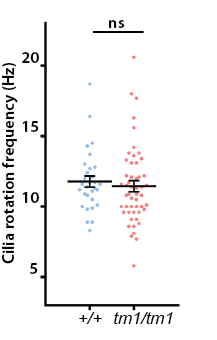 